第一部分  年度报告编写提纲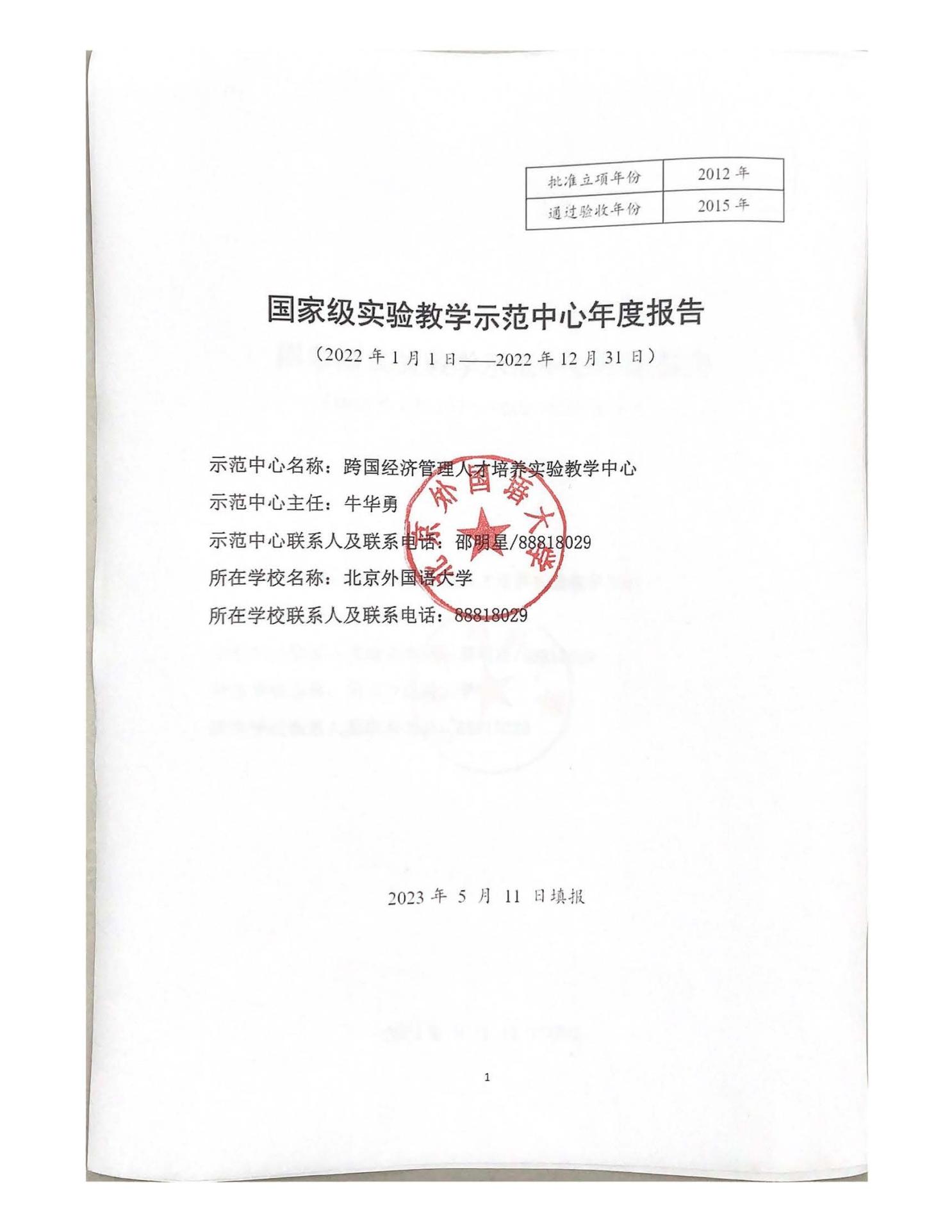 一、人才培养工作和成效（一）人才培养基本情况为响应国家经济发展战略，配合学校复合型、复语型特色大学的建设，跨国经济管理人才培养实验教学中心制定了新的发展目标：以培养国家战略急需的跨国经济管理人才为导向，紧紧围绕北京外国语大学“培养更多有家国情怀、有全球视野、有专业本领的复合型人才”的培养目标，以提高教育教学及人才培养质量为核心，以新文科建设为抓手，研发具有北外特色的实验教学产品，服务于我校经济管理学科国际化战略、服务于中国经济与中国企业全球化战略，建设具有北外特色的、现代化、综合性跨国经济管理人才培养实验教学中心。从2021年9月开始, 2020版培养方案在国际商学院全面实施，为全体学生开设大数据及人工智能相关课程，促进各学科与新科技的交叉融合，重点打造专业“金课”，为人工智能领域培养具有北外特色的优质创新人才。同时，新文科研究与改革实践逐显成效，实现“科研型+实践型”双路径人才培养模式：1）通过“研究型学习项目”，鼓励学生立项，在教师指导下自主完成严谨的学术研究。2）建立学生实训基地，以“实践型学习项目”为抓手，先后组织两千余名中外学生参加各类企业实践活动，坚持以提升学生解决实际问题能力为导向，培养出符合企业需求的高素质实践型商业人才。在操作层面，本中心以学生为主体，教师为主导，根据不同学科的特点，灵活运用各种教学方法，充分调动学生的学习积极性。中心服务于学生，依托校内服务器，学生可以在任何时间、校内任何地点通过学校的局域网登录中心服务器进行实验。同时，学校强化实验室开放式管理，制定了相应的实验室开放管理制度和学生自主实验室管理条例，鼓励师生积极参与实验室的开放工作，实现了实验室完全开放。在充分利用现有的实验教学资源的基础上，通过网络技术等现代化的教学手段，采用大数据，云平台，多媒体等相结合，充分使用网络教学资源等方法方便学生学习实验内容，加深学生对基础理论和方法的理解增加学生动手实验的机会，增强实验教学效果。（二）人才培养成效评价学校在规范管理的课程实验教学基础上，将部分理论讲解转化为过程指导。通过Blackboard教学平台和各类教学软件的使用，学生能够在实验课程前进行网上预习并熟悉操作要求，节约了教师部分理论讲解时间，强化了过程指导。过程指导的教学方法可以实现个性化教学，提高了教学的效率和效果，也激发了学生学习的积极性。学生从被动的接受转化为主动的学习。在实验课上以学生动手为主，靠的是独立的思考，老师只是解答问题和个别指导。这样的学习方法可以培养学生独立思考的能力，同时也是培养学生动手能力的最佳途径，老师可以及时了解学生对问题的理解和掌握情况。实验教学大大地提高了学生的动手能力。学生在指导教师的帮助下，大量参加国内外商业模拟大赛，取得了诸多优异的成绩。较为突出的有：2022年，第十二届全国大学生电子商务“创新、创意及创业”挑战赛跨境电商实战赛综合赛（总决赛），北外国际商学院两个团队分获“三创赛”实战赛总决赛一等奖和二等奖。2022年．国际商学院学生获得第八届中国国际“互联网+”大学生创新创业大赛北京赛区复赛高教主赛道一等奖。2022年，国际商学院来华留学生参加首届世界青年发展论坛。2022年，2022年I-CEE全球商业案例研究论坛，北外MBA学生获得I-CEE案例大赛一等奖。二、人才队伍建设中心由各院系分管教学的负责人作为实验教学方向领衔人，下设小组成员，指导和建设各专业的课程实验教学、专业和毕业实习，从而形成稳定的专业实验教学团队。本中心实验教学团队是一支政治素质过硬、专业能力精湛、结构合理的中、青年相结合的教学科研队伍，共有来自经济、管理、教育等多个学科核心成员30余人，包括14位教授、14位副教授和多位讲师，年龄从30多岁至50多岁不等。2022年，国际商学院继续引进高质量人才，三名毕业于中国人民大学、对外经济贸易大学、中央财经大学的优秀博士为国际商学院 “人工智能+商科”交叉学科研究团队的重要成员。本中心实验教学团队以北京外国语大学多语种、多区域、跨文化的人才培养优势为依托，以分类卓越为指导思想，注重在教学和科研中培养创新型和实践型人才，探索并形成了一整套以学生为中心，以“夯实专业基础、开发国际视野、激发探索能力、追求分类卓越”为特色的专业人才培养体系。2022年6月，国际商学院全部六个本科专业（金融学、信息管理与信息系统、工商管理、电子商务、国际经济与贸易、会计学）获批国家级一流本科专业建设点。依托2020本科培养方案，国际商学院将聚焦本科专业建设，优化专业布局结构，加强教师队伍建设，综合提升教育教学水平。在实验教学技能的培训与考核方面，由教务处、人事处、信息技术中心共同组织并负责完成专业课教师实验教学技能的培训和考核，积极实施专业教师实验教学技能认证制度。通过培训，使广大教师熟知学校的实验教学理念与改革思路，了解实验教学体系的基本架构、实验教学定位及规划，掌握各种现代教育媒体、本专业应用软件的性能、特点和使用方法，提高实验教学的能力。在技术支持层面，中心选派实验管理和技术人员到兄弟院校交流学习和定期进行业务学习，鼓励和支持实验技术人员参加科研课题组，以达到提高实验室管理和技术人员的业务素质及管理水平的目的。三、教学改革与科学研究教学改革立项、进展、完成等情况本实验示范中心积极吸纳院内中青年骨干教师参与示范中心的建设，组建一支积极探索经济管理学科服务于国家战略的教师团队，整个团队具有崇高的理想信念，坚定的政治立场和过硬的政治素质，拥有强烈的家国情怀、科研精神和创新能力，有志于为建设新时代具有中国特色的商科教育事业无私奉献，立足本职岗位，凝聚团队力量，在师德师风、教育教学、科研创新、社会服务等方面都取得了可喜成绩。示范中心教学团队核心成员杨丹教授带领团队，总结北外多年复合型人才培养的优秀经验，立足家国情怀、全球视野和全球胜任力培养，探索并实践“多语种人才全球胜任力培养的北外模式”，先后获得北京市高等教育教学成果奖特等奖和高等教育（本科）国家级教学成果奖一等奖。在2022年，团队中另有一位老师获评2022年北京高校优质本科课程，5位老师获得“北京外国语大学教学改革项目”立项，一位老师获得校级习近平谈治国理政多语种版本“三进”工作专题课程建设项目立项。此外，有一支本科教学团队获评“2022年北京外国语大学优秀基层教学团队”，一位老师获得“2022年北京外国语大学青年教学名师”的荣誉称号。此外，团队探索深化国际商学院“科研型+实践型”双路径人才培养模式改革。对于科研型培养路径，团队新增高阶理论课程，鼓励学生在教师指导下自主完成学术研究。对于实践型培养路径，团队先后与中国电信等百余家企业签订合作协议，建立实训基地，组织近百场企业参访活动，并发表中英文商业案例。四、信息化建设、开放运行和示范辐射（一）信息化资源、平台建设，人员信息化能力提升等情况。    目前，跨国经济管理人才培养实验教学中心每年接纳院、校经济管理类学生1200多人，为北京外国语大学经济管理类学科的本科和硕士等各个层面学生开设了企业决策模拟、计量经济模型、电子商务系统开发等有特色的实验课程。通过实验课程，一方面培养促进在校生理论联系实际能力和创新能力，另一方面为教师提供了优异的科研环境，通过对各种资源的有效整合，促进教学科研成果的产业化，提高了教学团队的科研水平，获得了更好的办学效益。     在示范中心的建设上，进一步完善管理机制，培养实验教学相关的学术带头人，通过自主开发与外部引进相结合的方法，丰富实验教学资源。通过激励机制，使实验教学队伍结构更加合理、学术造诣更高、教学质量和水平更上一个台阶。在过去几年中，实验教学中心建筑面积增加一倍，添置了一批先进的、功能齐全的实验教学设备和软件。此外，加强了兄弟院校的合作与交流，推进本中心与其他高校、科研、企业的资源共享，并邀请专家、学者来本中心讲座，提升了中心的示范辐射作用。（二）开放运行、安全运行等情况。跨国经济管理人才培养实验教学中心的开放运行服从教学计划的安排：1)实验室计划内的课程安排由中心根据教务处教学计划统一安排；2)实验室业余开放针对本校本科生和研究生开放。开放实验的内容一般为教学计划内实验的延续和提高；3）业余开放的具体形式分为学生参与科研型、学生科技活动型、自选实验课题型、计算机应用技术提高型和人文素质与能力培养型等，采用以学生为主体、教师加以启发指导的实验教学模式。    学校对中心设备严格按照设备采购合同要求厂家进行设备维护保养，对保修期外的设备与厂家或供应商签订设备维护协议，使得设备能在二十四小时内得到修复，不能修复的将由厂商提供替代品。中心的维护经费较为充足，保证了实验材料的购置和设备的维护。对设备的大修，学校还有专门的设备大修基金来保证。    在主管校长领导下，全校仪器设备由资产处归口统一管理。学校各部门均有一位领导负责仪器设备管理工作，并配备专职或兼职的仪器设备管理人员。学校的所有仪器设备都建档入账，实施计算机管理。学校相关部门建立了健全的仪器设备账目制度。中心设备管理员和实验技术人员非常重视设备的维护维修、功能开发和改造升级，延长了设备的使用寿命，对设备定期检修、校验，做到了“坚持制度，责任到人”。对于贵重仪器设备，学校制定了相应的管理制度，贵重设备的管理、使用、维修人员必须经过培训和考核，保证实验仪器设备处于良好状态运行。    针对中心的实验仪器设备，我们建立了多级维护体系，措施得力，效果良好。1.对设备的日常保养维护由中心管理员负责。2.对在保修范围内的设备，根据设备采购合同由厂家提供服务。3.对于计算机、多媒体投影等超过保修期的常用设备，中心与本地信誉良好的本地计算机公司签订设备维护协议，保证设备的正常运行，在24小时内不能修复的，由计算机公司提供备用设备。4、对于一些关键设备，例如多媒体投影仪，交换机，电台，控制设备等，中心保证有一台或多台备用设备以防故障影响正常教学。5、所有固定资产设备由设备处统一管理，每台设备配有设备标签，进入固定资产数据库管理系统。 6、定期检查设备故障情况、定期进行全面维修维护，对主要设备有专门的清洁员对设备进行清洁保养。7、对实验室内设备进行使用登记制度，碰到设备运行不正常的情况实验教师或学生要报告给中心管理人员，中心马上进行维护维修处理。8、为了保证服务器关键数据，对运行三年以上服务器硬盘进行更换。9、由于中心对设备的更新较快，现有的计算机等设备基本上都还在三年质保期之内，设备完好率在98％以上。五、所在学校与学校上级主管部门的支持跨国经济管理人才培养实验教学中心目前已有工作基础上，进一步升华根据先进的实验教学理念，学校除了投入55万元用于购买会计基础模拟，Nvivo等统计分析软件外，还购置了东方财富choice数据终端和国泰安数据库；投入学生创业平台建设经费14万元，购买了创业实战演练平台，软件创业先锋平台管理，软件连锁加盟创业训练等创业实训类软件。六、下一年发展思路在2023年，本中心将继续托北外语言学科的传统优势，遵循北外“全球语言、全球文化、全球治理”三个重点学科建设方向，紧密结合数据科学与人工智能等科技领域前沿，将经济管理学科、语言学和数据科学深度交叉融合，校外借助社会各界及企业资源，校内整合北外国际商学院、各个语言学院、和信息科学技术学院的力量，努力将本实验室建设成为一个学科交叉融合，实验教学体系特色鲜明，学术成果显著的国内一流经济与管理学科重点实验室。具体表现为：实验环境方面：对示范中心进行大规模的物理空间升级，硬件升级以及软件平台升级。。人才培养方面：输出高水平、高质量的毕业生逾1000人。课程建设方面：建设1-2门北京市优质本科课程，建设1-2门特色鲜明的实验实操类课程，承担1-3项省部级及校级教改项目。学术科研方面：国家社会科学基金或国家自然科学基金面上项目或青年项目1-3项，北京市社会科学基金一般项目或青年项目1-3项，其他省部级项目多项，产出一系列交叉学科领域前沿论文、专著及其他研究成果。师资建设方面：积极培养若干名交叉学科领域教学科研骨干。社会服务方面：与10家国内外优质企业建立合作关系。制度建设方面：在示范中心教学指导委员会的指导下，全面规划和指导实验教学工作，继续优化并升级实验室制度，保障示范中心的高效、高质运行。第二部分 示范中心数据（数据采集时间为 2022年1月1日至12月31日）一、示范中心基本情况人才队伍基本情况本年度固定人员情况（二）本年度流动人员情况（三）本年度教学指导委员会人员情况三、人才培养情况（一）示范中心实验教学面向所在学校专业及学生情况（二）实验教学资源情况（三）学生获奖情况四、教学改革与科学研究情况（一）承担教学改革任务及经费（二）研究成果1.专利情况2.发表论文、专著情况3.仪器设备的研制和改装情况4.其它成果情况五、信息化建设、开放运行和示范辐射情况（一）信息化建设情况（二）开放运行和示范辐射情况1.参加示范中心联席会活动情况2.承办大型会议情况3.参加大型会议情况4.承办竞赛情况5.开展科普活动情况6.承办培训情况（三）安全工作情况示范中心名称示范中心名称跨国经济管理人才培养实验教学中心跨国经济管理人才培养实验教学中心跨国经济管理人才培养实验教学中心跨国经济管理人才培养实验教学中心跨国经济管理人才培养实验教学中心跨国经济管理人才培养实验教学中心跨国经济管理人才培养实验教学中心跨国经济管理人才培养实验教学中心所在学校名称所在学校名称北京外国语大学北京外国语大学北京外国语大学北京外国语大学北京外国语大学北京外国语大学北京外国语大学北京外国语大学主管部门名称主管部门名称国际商学院国际商学院国际商学院国际商学院国际商学院国际商学院国际商学院国际商学院示范中心门户网址示范中心门户网址示范中心详细地址示范中心详细地址北京外国语大学国际大厦301北京外国语大学国际大厦301北京外国语大学国际大厦301北京外国语大学国际大厦301邮政编码邮政编码100089100089固定资产情况固定资产情况200万200万200万200万200万200万200万200万建筑面积180㎡设备总值设备总值160万设备台数设备台数83台83台83台经费投入情况经费投入情况硬件设备180万，数据库及软件20万硬件设备180万，数据库及软件20万硬件设备180万，数据库及软件20万硬件设备180万，数据库及软件20万硬件设备180万，数据库及软件20万硬件设备180万，数据库及软件20万硬件设备180万，数据库及软件20万硬件设备180万，数据库及软件20万主管部门年度经费投入（直属高校不填）主管部门年度经费投入（直属高校不填）主管部门年度经费投入（直属高校不填）所在学校年度经费投入所在学校年度经费投入所在学校年度经费投入所在学校年度经费投入所在学校年度经费投入10万序号姓名性别出生年份职称职务工作性质学位备注获得时间1牛华勇男1976教授主任管理博士博士生导师2杨丹男1970教授其它教学博士国家“万人计划”哲学社会科学领军人才；博士生导师3张继红男1967教授其它教学博士博士生导师， 2017年入选国家百千万人才工程，并授予国家“有突出贡献中青年专家”2017年4邵明星女1982副教授其它管理博士北京市高校课程思政教学名师5蔡连侨男1971副教授其它教学博士6丁晓松男1977教授其它教学博士博士生导师7武育楠女1972教授其它教学博士8范静女1980教授其它管理博士财政部人才库；博士生导师9裴艳丽女1972副教授其它教学博士10孙文莉女1969教授其它教学博士博士生导师11李淑敏女1967教授其它教学博士12何蓉女1970教授其它管理博士13王敏女1976教授其它管理博士博士生导师14余靖雯女1984教授其它教学博士财政部人才库；博士生导师15詹惠蓉女1976副教授其它教学博士16朋震男1976副教授其它教学博士17任康钰女1974教授其它管理博士18陈若鸿女1974副教授其它教学博士19宋衍蘅女1973副教授其它管理博士20崔校宁女1978副教授其它教学博士21李思飞男1982教授其它教学博士财政部全国高端会计人才（学术类）；博士生导师22李倩女1987教授其它教学博士博士生导师23刘芳女1977副教授其它教学博士24陈曦女1985副教授其它教学博士25马潇宇女1987副教授其它教学博士26连增男1981副教授其它教学博士27闻中男1974副教授其它教学博士28李雪女1989副教授其它教学博士29李虓男1986讲师其它教学博士30邵小快男1987讲师其它教学博士31王军男1992讲师其它教学博士32牛煜皓男1995讲师其它教学博士33李志勇男1992讲师其它教学博士34张继龙男1995讲师其它教学博士序号姓名性别出生年份职称国别工作单位类型工作期限1聂磊男1989讲师中国北京外国语大学其它2杨萌女1993讲师中国北京外国语大学其它序号姓名性别出生年份职称职务国别工作单位类型参会次数1李春丽女1965副教授主任委员国际商学院校内专家中国2021年3月至今2宋泽宁女1975副教授主任委员国际商学院校内专家中国2021年3月至今3邵明星女1982副教授主任委员国际商学院校内专家中国2021年3月至今4李文斌男1984主任委员国际商学院校内专家中国2021年3月至今5何蓉女1970教授委员国际商学院校内专家中国2021年3月至今6任康钰女1974教授委员国际商学院校内专家中国2021年3月至今7王敏女1976教授委员国际商学院校内专家中国2021年3月至今8范静女1980教授委员国际商学院校内专家中国2021年3月至今9宋衍蘅女1973副教授委员国际商学院校内专家中国2021年3月至今10陈茵女1975副教授委员国际商学院校内专家中国2021年3月至今序号面向的专业面向的专业学生人数人时数序号专业名称年级学生人数人时数1国际经济与贸易1-3年级7022402国际经济与贸易（中外合作）1-3年级7524003金融学1-3年级9028804金融学（俄语与俄语国家研究）1-3年级309605国际商务（德语与德语国家研究）1-3年级278646信息管理与信息系统1-3年级6621127会计学1-3年级5718248财务管理1-3年级6219849工商管理1-3年级55176010国际商务1-3年级51163211电子商务1-3年级25800实验项目资源总数13个年度开设实验项目数3个年度独立设课的实验课程3门实验教材总数种年度新增实验教材种学生获奖人数15人学生发表论文数4篇学生获得专利数0项序号项目/课题名称文号负责人参加人员起止时间经费（万元）类别1国家级一流课程/凹版画（铜版画）技法应用教高函〔2020〕8号范敏张莞、石磊、周路、王木木2020.11.25-2022.11.262a2“双碳”目标下侨资企业融资、经营及其发展研究22BZQK234金华2022.08.25- 2024.10.313a3百年变局下华侨华人对中国品牌和国家形象的传播与塑造研究22BZQK201马琳2022.08.25- 2024.10.313a4零售平台的销售运营模式和信息共享策略研究72272016李雪2022.9.7-2026.12.3145a5语言时间编码与资本市场效率：影响、机制及后果72202018夏晓雪2022.9.2025.12.3130a6	“身边好人”网上推评工作指标体系专题研究22@ZH020牛华勇2022.9.12-2023.9.1210a7基于智能化方法的在线医疗精准服务机理与策略研究22YJA630018范静2022.9.22-2025.12.110a8数字化转型对京津冀企业ESG的影响及路径研究22GLC057徐国铨2022.11.12-2025.12.318a9新发展格局下基于国家和城市形象的北京企业品牌国际营销传播策略研究22GLB016马琳2022.11.12-2025.12.318a序号专利名称专利授权号获准国别完成人类型类别1序号论文或专著名称作者刊物、出版社名称卷、期（或章节）、页类型类别1中国对外直接投资与非洲东道国出口贸易结构升级连增;孙艺华（学）北京社会科学CSSCI一作2财政压力、企业税费负担与全要素生产率余靖雯;郭凯明（外）;麦东仁（外）经济学动态CSSCI一作3“国家队”持股能促进企业绿色创新吗——重污染行业的异质性分析乔菲（外）;文雯;冯晓晴（外）	科技进步与对策39（22）92-102CSSCI二作/通讯4企业ESG表现对其融资成本的影响陈若鸿;赵雪延（学）;金华科学决策CSSCI5“监督效应”VS“掏空效应”:高管纵向兼任与审计决策宋衍蘅;毕煜晗（外）;文雯中央财经大学学报CSSCI6Evaluating Asset Pricing Models: A Revised Factor Model for China李志勇;张子健（外）;张福栋（外）;张晓燕（外）Economic Modelling116SSCI一作7A Novel Customer-Oriented Recommendation System for Paid Knowledge ProductsTing Yang（外）;张继龙;Liye WangJOURNAL OF SYSTEMS SCIENCE AND SYSTEMS ENGINEERING311（5）515-533SCI二作/通讯8Evaluation and Prediction of Low-Carbon Economic Efficiency in China, Japan and South Korea: Based on DEA and Machine Learning牛华勇;张志硕（学）;罗曼婷（学Interner Journal of Environmental Research and Public Health19（19）SCI,SSCI一作9Multi-stream (Q, r) model and optimization for data prefetching朱晓燕（外）;王军;Qi Yuan（外）European Journal of Operational Research302（1）130-143SCI二作/通讯10The International City Image of Beijing: A Quantitative Analysis Based on Twitter Texts from 2017–2021张志硕（学）;罗曼婷（学）; Ziyu Luo（外）；牛华勇Sustainability14（17）SCI四作/通讯11An Alternative Globalization Barometer for Investigating the Trend of Globalization孙莎;徐海跃（学）;何岷松（外）;肖瑶（学）;牛华勇Applied Sciences-BaselSCI12The Impact of Information and Communication Technologies (ICTs) on Health Outcomes: A Mediating Effect Analysis Based on Cross-National Panel Data邵明星;范静;黄紫珊（学）;陈名扬（学）Journal of Environmental and Public HealthSCI,SSCI13Climate change adaptation and upland rice yield: evidence from a farm survey in Yunnan, ChinaHuaiyu Wang（外）;Xi Hu（外）;Shuangquan Yang（外）;徐国铨China Agricultural Economic Review14（4）799-815SCI,SSCI四作/通讯14明星分析师评选暂停对分析师预测行为的影响——基于《新财富》事件的经验证据李馨子（外）;张腾（外）;牛煜皓南开经济研究CSSCI三作/通讯15数字化转型对企业绿色创新的影响——基于中国制造业上市公司的经验证据靳毓（外）;文雯;何茵（外）财贸研究33（7）69-83CSSCI二作/通讯16柔性税收征管对企业投资效率的影响研究——基于纳税信用评级披露的经验证据靳毓（外）;文雯;冯晓晴（外）江苏社会科学（4）163-174CSSCI二作/通讯17The Optimal Industrial Carbon Tax for China Under Carbon Intensity Constraints: A Dynamic Input-Output Optimization Model马宁;殷广卫（外）;李华姣（外）;孙文莉;王泽（外）;刘刚;谢丹（外）	Environmental Science and Pollution Research29（35）53191–53211SCI四作/通讯18Textual Emotional Tone and Financial Crisis Identification in Chinese Companies: A Multi‐Source Data Analysis Based on Machine Learning张志硕（学）;罗曼婷（学）;Zhaoting Hu（学）;牛华勇	Applied Sciences13（12）SCI四作/通讯19A Study on Early Warnings of Financial Crisis of Chinese Listed Companies Based on DEA-SVM Model张志硕（学）;肖瑶（学）;Zitian Fu（外）；Kaiyang Zhong（外）；牛华勇Mathematics12（10）SCI五作/通讯20The role of aggregate risk aversion in the pricing of economic uncertainty任康钰;Tianyu Qin（外）;穆远东Applied Economics LettersSSCI21区域国别学的知识体系与学科建构秦亚青（外）;孙吉胜（外）;杨丹;王展鹏国际论坛CSSCI三作22最大化收益还是最小化损失？CEO调节焦点的影响因素——基于香港证券交易所中资上市公司的实证分析郎艺;王辉（外）管理评论CSSCI一作23DEA and Machine Learning for Perpormance Prediction张志硕（学）;肖瑶（学）;牛华勇	Mathematics10（10）SCI三作/通讯24Team Zhongyong Thinking and Team Incremental and Radical Creativity郎艺;张帆;尹俊（外）Journal of Innovation & KnowledgeSSCI一作25The Effects of Online Text Comments on Patients’ Choices: The Mediating Roles of Comment Sentiment and Comment Content范静;Huihui Geng（外）;Xuan Liu（外）;Jiachen Wang（学）Fortiers in PsychologySSCI一作26实体企业金融化与企业技术创新——来自非金融上市公司的经验证据彭龙（外）;詹惠蓉;文文（学）经济学家CSSCI二作/通讯27User Engagement and User Loyalty Under Different Online Healthcare Community Incentives: An Experimental Study邵明星;赵新洁;李亚芳（外）Frontiers in PsychologySSCI28A Study of Carbon Emission Efficiency in Chinese Provinces Based on a Three-Stage SBM-Undesirable Model and an LSTM Model.牛华勇;张志硕（学）;肖瑶（学）;罗曼婷（学）;Yumeng Chen（外）	International Journal of Environmental Research and Public Health9（19）SCI,SSCI一作29Greenwashing and credit spread: Evidence from the Chinese green bond market徐国铨;Nuotian Lu（外）;Yan Tong（外）	Finance Research Letters49（1）SSCI一作30CEO Duality and Bank Loan Contracting: Evidence from China陈翀（外）;崔慧洁;张亚男（外）Emerging Markets Finance and TradeSSCI二作/通讯31The asymmetric dominance of cognitive versus affective country image in driving purchase: Conditioning roles of cognition-affect intra-valence nature and product type马琳;宋泽宁;Xuemei Bian（外）	International Business ReviewSSCI32企业资产负债表调整下的部门间债务重塑范德胜;邵兴宇（外）宏观经济研究2022（03) 138-152+175CSSCI一作33The impact of digital finance on household insurance purchases: evidence from micro data in ChinaXiao Hu（外）;Zhengjie Wang（外）;刘骏	The Geneva Papers on Risk and Insurance - Issues and PracticeSSCI三作/通讯34Optimum periodic maintenance policy of repairable multi-component system with component reallocation and system overhaul付玉强（外）;王军Reliability Engineering & System Safety219（1）SCI二作/通讯35创新产品的情景想象 ———时间视角与调节聚焦的匹配效应周圆圆;郑毓煌（外）管理评论34（2）142-153CSSCI一作36	Joint Optimization of Spare Part Supply and Opportunistic Condition-Based Maintenance for Onshore Wind Farms Considering Maintenance Route朱晓燕（外）;王军;David W. Coit（外）	IEEE Transactions on Engineering Management1（2022）1-17SCI,SSCI二作/通讯37劳动力市场制度约束与企业出口：基于《劳动合同法》的证据张明昂（外）;施新政（外）;邵小快世界经济45（2）111-136CSSCI三作/通讯38Understanding the differences between Chinese and Western business practices: insights into Confucian philosophy朱旎冰;杨志林（外）;Cai Shaohan（外）;Sun Haohao（外）European Journal of International Management17（2-3）180-197SSCI一作39Narcissistic Enough to Challenge: The Effect of Narcissism on Change-Oriented Organizational Citizenship Behavior郎艺;张宏宇（外）;Liu Jialin（外）;Zhang Xinyu（外）	Frontiers in PsychologySSCI一作40The COVID-19 pandemic as an impetus for pro-environmental behaviours: The role of causal attributionAhmad Daryanto（外）;宋泽宁;Didier Soopramanien（外）PERSONALITY AND INDIVIDUAL DIFFERENCES187（187）SSCI二作/通讯41国有机构投资者持股能提升企业投资效率吗？冯晓晴（外）;文雯经济管理（1）65-84CSSCI二作/通讯42The Consumption-Stimulating Effect of Public Rental Housing in China邵小快;曹玉瑾（外）;滕阳川（外）; 陈济冬（外）；龚六堂（外）China & World Economy30（1）106-135SSCI一作43Customer concentration and bank loan contracting: evidence from China崔慧洁;李钰（外）;孙烨（外）;张亚男（外）Asia-Pacific Journal of Accounting & EconomicsSSCI一作44关键审计事项减少了公司债券限制性条款吗——基于审计应对力度视角冯晓晴（外）;文雯;王新（外）山西财经大学学报（1）113-126CSSCI二作/通讯45社会信任与企业多元化经营申丹琳（外）;文雯;靳毓（外）财经问题研究（1）80-90CSSCI二作/通讯46Do negative investor attitudes drive corporate social responsibility? Evidence from ChinaLijing Tong（外）;文雯;Lu Xie（外）;Bin Wu（外）	Business Ethics, the Environment and Responsibility31（1）239-256SSCI二作/通讯47中庸思维对女性管理者应对角色冲突的影响——基于12个幼儿园的纵向追踪调研尹俊（外）;文秋香（外）;郎艺南京师大学报（社会科学版）CSSCI三作/通讯48Stock pledges by controlling shareholders and the disclosure of critical audit matters: evidence from China	Feng Xiaoqing（外）;文雯;Ke Yun（外）;He Ying（外）	Asia-Pacific Journal of Accounting & EconomicsSSCI二作/通讯49《机器人的经济影响研究—从微观企业到宏观经济》刘骏中国财政经济出版社专著50中国会计师事务所审计风格研究宋衍蘅中国财政经济出版社专著序号仪器设备名称自制或改装开发的功能和用途（限100字以内）研究成果（限100字以内）推广和应用的高校名称数量国内会议论文数22篇国际会议论文数0篇国内一般刊物发表论文数0篇省部委奖数0项其它奖数0项中心网址https://ibs.bfsu.edu.cn中心网址年度访问总量人次虚拟仿真实验教学项目0项所在示范中心联席会学科组名称参加活动的人次数序号会议名称主办单位名称会议主席参加人数时间类型1语言+创新学科发展暨北外全球传播实验室学术报告会北京外国语大学牛华勇802022.1区域性2战略咨询委员会成立大会北京外国语大学伊志宏502022.432022中日韩区域合作与发展论坛北京外国语大学牛华勇602022.5区域性4“2022年北京国际微观经济学研讨会：实证、实验与理论”（2022 Beijing International Workshop on Microeconomics: Empirics, Experiments and Theory，2022MEET）北京外国语大学牛华勇602022.11区域性序号大会报告名称报告人会议名称时间地点数字经济下的金融科技与金融风险牛华勇中国工业与应用数学学会（CSIAM）金融科技与算法专业委员会（筹）首届年会2022.1中国广东省珠海市序号竞赛名称竞赛级别参赛人数负责人职称起止时间总经费（万元）序号活动开展时间参加人数活动报道网址序号培训项目名称培训人数负责人职称起止时间总经费（万元）1“新文科建设与专业认证标准”讲座45姚卫新教授2022.1.62“面向创新的案例研究与互动导向的案例教学”分享会105肖静华教授2022.4.13“政府公共研发与DARPA模式应用”分享会55张九庆研究员2022.4.134“中国的日本研究与新时代的中日关系”分享会47林昶研究员2022.4.185“一山难容二虎”？来自注册会计师签字大小的证据学术讲座58陈宋生教授2022.4.206“经济学学术论文写作漫谈——技术性分析与思想性阐述如何更好地结合”讲座55郑红亮研究员2022.4.207“国家科学基金选题与设计的一点体会”讲座52唐加福教授2022.4.228“《国家金融学》与中国碳减排、碳交易、碳中和”讲座132陈云贤教授2022.4.259“数字经济、电子商务与乡村振兴”讲座52郭沛教授2022.4.2810“百优管理案例开发要领与经验”分享会88程贵孙教授2022.5.1211北外大讲堂：数据分解方法及其在经济管理中的应用讲座78汪寿阳教授2022.5.3112北外大讲堂：“生产链长度与PPI——CPI分化”讲座54倪红福教授2022.6.1013北外大讲堂：“我国绿色循环经济治理与宏观质量”讲座25葛新权教授2022.7.1414“在线医疗中的医学术语：识别及影响”讲座46张继龙讲师2022.9.1415“中国市场的实证资产定价问题讨论”讲座46李志勇讲师2022.9.1416北外大讲堂：“从简单决策到系统思维”讲座86杨晓光教授2022.9.2117“邓白氏的全球在营企业信息库D&B Hoovers介绍——全球企业信息如何为教学和科研助力”讲座15刘雷2022.9.2318“会计学研究的思考与理解”讲座35牛煜皓讲师2022.9.2819“培养具有国际视野和国际竞争力的未来管理人才——《SAGE商业技巧》及《SAGE研究方法：大数据分析》助力您的课堂教学与自我学习”讲座33郝楠2022.9.2820“国际商学院本科教学经验分享——经济学教学的思考与理解”讲座55连增副教授2022.11.221“国际商学院本科教学经验分享——面向新文科建设大数据分析类课程教学经验分享”讲座56李虓讲师2022.11.222北外大讲堂：“学术追求中的好奇心”讲座154吴溪教授2022.11.323“国际商学院本科教学经验分享——以《高等数学》为例”讲座48詹惠蓉副教授2022.11.9安全教育培训情况安全教育培训情况10人次是否发生安全责任事故是否发生安全责任事故是否发生安全责任事故伤亡人数（人）伤亡人数（人）未发生伤亡未发生00